 TOWN OF QUINTANA, TEXASShari Wright, MayorMike Fletcher, Position 5	Alan Petrov, City Attorney	Tammi Cimiotta, City Sec/Adm.Mike Cassata, Position 1Steve Alongis, Position 2Annette Delgado, Position 3	Amy Waldorf, Position 4, Mayor Pro Temp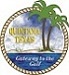 TOWN OF QUINTANA AGENDAREGULAR COUNCIL MEETINGTuesday, January 24, 2023, at 6:00pm  Meeting location at Town Hall814 Lamar, Quintana, TX. 77541Persons with disabilities who plan to attend this meeting and who may need auxiliary aids or services are requested to contact the City Secretary’s office (979-233-0848), two working days prior to the meeting for appropriate arrangements.Any item requiring a Public Hearing will allow citizens/visitor to speak at the time that item appears on the agenda as indicated by a Public Hearing. Items that are subject matter to the jurisdiction of the Town Council include Town policy and legislative issues. Issues regarding daily operational or administrative matters should first be dealt with at the administrative level by calling Town Hall at 979-233-0848 during regular business hours. Please remember that the Texas Penal Code Section 42.05. DISRUPTING MEETING OR PROCESSION states that (a) A person commits an offense if, with intent to prevent or disrupt a lawful meeting, procession, or gathering, he/she obstructs or interferes with the meeting, procession, or gathering by physical action or verbal utterance. And that (b) an offense under this section is a Class B misdemeanor.Item 1: Meeting called to orderItem 2: Pledge of Allegiance 	Item 3: Comments Section	Item 4: Discuss, Consider and Possible approval of Minutes for November 15, 2022, Regular councilMeeting, December council meeting canceledItem 5: Discuss, Consider and Possible approval for the November and December 2022 FinancialsItem 6: Request to Veolia representative for discussion with Council for updates on water plant, repairs, violations and lab results, Roger Rowe, James Carter, Jerry Meeks, Jr. VeoliaItem 7: Discussion of ordinance review by Amy WaldorfItem 8: Discuss, Consider and Possible approval of Ordinance 2022-08 Drought Contingency PlanItem 9: Discuss, Consider and Possible approval for payment of invoice from PumpWrxs Controls, LLC.,	Inv#INRR19-002 from 2019 quote, Town AttorneyItem 10: Discuss, Consider and possible approval for Freeport LNG to demolish residential buildings. 	  See Ordinance, Mayor WrightItem 11: Discuss, and update on newly installed speed bumps from the town Attorney,  per state requirements.Item 12: Discuss, Consider and Possible approval for calling May 06, 2023 General Election,  Ordinance 2023-01  Discutir, considerar y posible aprobación para convocar a las elecciones generales del 6 de mayo  de 2023, Ordenanza 2023-01Item 13: Discuss, Consider and Possible approval for contract for Joint Election with Brazoria County   Resolution 2023-01  Discutir, Considerar y Aprobarel contrato para la Elección Conjunta con la Resolución del   Condado de Brazoria 2023-01Item 14: Discuss, Consider and Possible approval for solutions to drainage issues on Deep Sea DriveItem 15: Discuss, Consider and Possible approval for employee cost of living and job performance pay  Raise and or bonus, Ordinance 2023-02.Item 16: Discuss, Consider and Possible approval for amending 2022-2023 Budget with changes to increase certain items and decrease certain items as listed on attachment “C”Deduct $30,000.00 from Payroll, Other Payroll/Bonus/Pay increase and move to Administration, Contingency increasing $30,000.00Item 17: Discuss, Consider and possible approval for Brazoria Day travel expenses, hotel and or otherItem 18: AdjournmentIn compliance with the Americans with Disabilities Act, if you plan to attend this public meeting and you have a disability that requires special arrangements, please contact City Secretary, Tammi Cimiotta at 979-233-0848 at least 24 hours prior to the meeting so that reasonable accommodations can be made to assist in your participation in the meeting. The Municipal Building is wheel chair accessible from the front entrance. Special seating will be provided in the Council Chambers. I hereby certify that a true and correct copy of the foregoing “Notice of Council Meeting “for the Town of Quintana was posted within its corporate limits of the Town of Quintana, at 814 N. Lamar, Quintana, Texas, on the 19th day of January 2023 at 4:00 pm, the same being at least 72 hours prior to the time and date of the above-mentioned meeting. _______________________________Mayor Shari Wright Removed from public posting on this _____ day of January 2023.ATTEST:________________________________Tammi CimiottaCity Sec/Administrator814 N. LamarQuintana, TX. 77541	cityadministrator@quintanatx.com 